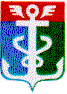 РОССИЙСКАЯ ФЕДЕРАЦИЯ
ПРИМОРСКИЙ КРАЙ
ДУМА НАХОДКИНСКОГО ГОРОДСКОГО ОКРУГАРЕШЕНИЕ__.__.2022                                                                                                                    ПРОЕКТ                 О награждении Почетной грамотой и Благодарственным письмом Думы Находкинского городского округаДума Находкинского городского округаР Е Ш И Л А:Наградить Почетной грамотой Думы Находкинского городского округа:1) Сабадаш Ларису Николаевну, дежурного пульта управления пункта централизованной охраны № 1 отдела вневедомственной охраны по городу Находке - филиала федерального государственного казенного учреждения «Управление вневедомственной охраны войск национальной гвардии Российской Федерации по Приморскому краю»;2) Синякова Михаила Григорьевича, старшего прапорщика, ветерана службы Управления ФСБ России по Приморскому краю в городе Находке;3) Рузаева Геннадия Ивановича, подполковника, ветерана службы Управления ФСБ России по Приморскому краю в городе Находке;4) Ковтонюка Александра Викторовича, подполковника, ветерана службы Управления ФСБ России по Приморскому краю в городе Находке;5) Гогаева Магомеда Шабан Оглы, члена общественной организации «Находкинская Азербайджанская Диаспора «Достлуг»;6) Дунаевскую Елену Борисовну, майора полиции, старшего эксперта экспертно-криминалистического отдела ОМВД России по г. Находка;7) Абакумову Ляну Геннадьевну, капитана юстиции, cледователя отделения по расследованию преступлений в сфере экономики и коррупции следственного отдела ОМВД России по г. Находка;8) Агапитову Анастасию Вячеславовну, капитана полиции, старшего инспектора отделения по исполнению административного законодательства ОМВД России по г. Находка;9) Арефьеву Надежду Владимировну, капитана полиции, старшего инспектора – кинолога группы обнаружения и обозначения целевых объектов по их запаху кинологической группы ОМВД России по г. Находка;10) Проценко Светлану Николаевну, капитана полиции, командира мобильного взвода отдельной роты патрульно-постовой службы полиции ОМВД России по г. Находка;11) Цапанову Татьяну Александровну, капитана внутренней службы, специалиста (по воспитательной работе) группы морально-психологического обеспечения отдела по работе с личным составом ОМВД России по г. Находка;12) Шромову Марину Владимировну, капитана полиции, старшего инспектора группы по исполнению административного законодательства отдельной роты дорожно-патрульной службы государственной инспекции безопасности дорожного движения ОМВД России по г. Находка;13) Калинину Ирину Маговьевну, старшего лейтенанта полиции, инспектора спецчасти изолятора временного содержания подозреваемых и обвиняемых ОМВД России по г. Находка;14) Стойко Сергея Константиновича, лейтенанта полиции, участкового уполномоченного полиции отдела участковых уполномоченных полиции и по делам несовершеннолетних ОМВД России по г. Находка;15) Чайникова Василия Дмитриевича, старшего прапорщика полиции, старшину направления обеспечения и обслуживания специального приемника для содержания лиц, подвергнутых административному аресту ОМВД России по г. Находка;16) Тарасова Аркадия Адольфовича, прапорщика полиции, полицейского (водителя) отдельного взвода охраны и конвоирования подозреваемых и обвиняемых ОМВД России по г. Находка;17) Салтымакову Валентину Михайловну, заместителя директора по административно-хозяйственной работе муниципального автономного общеобразовательного учреждения «Средняя общеобразовательная школа    № 7 «Эдельвейс» Находкинского городского округа;18) Богачеву Татьяну Александровну, учителя математики и технологии муниципального автономного общеобразовательного учреждения «Средняя общеобразовательная школа № 7 «Эдельвейс» Находкинского городского округа;19) Кочеву Татьяну Сергеевну, учителя английского языка муниципального автономного общеобразовательного учреждения «Средняя общеобразовательная школа № 7 «Эдельвейс» Находкинского городского округа;20) Долгаева Геннадия Алексеевича, директора частного учреждения дополнительного профессионального образования «Автошкола «Автомобилист»;21) Удовенко Владимира Викторовича, педагога дополнительного образования частного учреждения дополнительного профессионального образования «Автошкола «Автомобилист»;22) Сторчунова Дмитрия Юрьевича, старшего мастера производственного обучения частного учреждения дополнительного профессионального образования «Автошкола «Автомобилист»;23) Панченко Юрия Викторовича, мастера производственного обучения частного учреждения дополнительного профессионального образования «Автошкола «Автомобилист»;24) Барабанову Екатерину Анатольевну, балетмейстера муниципального автономного учреждения культуры «Ливадийский дом культуры» Находкинского городского округа;25) Сапелкину Светлану Сергеевну, специалиста по административно-хозяйственному обеспечению муниципального автономного учреждения культуры «Ливадийский дом культуры» Находкинского городского округа;26) Астафьева Олега Александровича, начальника технического отдела «Дальневосточное мореходное училище» (филиал) федерального государственного бюджетного образовательного учреждения высшего образования «Дальневосточный государственный технический рыбохозяйственный университет»;27) Гаврикову Татьяну Викторовну, воспитателя «Дальневосточное мореходное училище» (филиал) федерального государственного бюджетного образовательного учреждения высшего образования «Дальневосточный государственный технический рыбохозяйственный университет»;28) Обрубова Льва Андреевича, активиста местного отделения Находкинского городского округа ВПП «ЕДИНАЯ РОССИЯ»;29) Гагарину Ольгу Леонидовну, заместителя директора по учебно-воспитательной работе муниципального бюджетного учреждения дополнительного образования «Центр внешкольной работы» Находкинского городского округа;30) Щемелева Андрея Викторовича, тренера по тайскому боксу СК «РУСЛАН» г. Находка Приморского края. Наградить Благодарственным письмом Думы Находкинского городского округа:1) Нарожного Владимира Викторовича, прапорщика полиции, старшего полицейского взвода роты полиции отдела вневедомственной охраны по городу Находке - филиала федерального государственного казенного учреждения «Управление вневедомственной охраны войск национальной гвардии Российской Федерации по Приморскому краю»;2) Король Ольгу Константиновну прапорщика полиции, старшего полицейского взвода роты полиции отдела вневедомственной охраны по городу Находке - филиала федерального государственного казенного учреждения «Управление вневедомственной охраны войск национальной гвардии Российской Федерации по Приморскому краю»;3) Костромина Алексея Викторовича, прапорщика полиции, старшего полицейского взвода роты полиции отдела вневедомственной охраны по городу Находке - филиала федерального государственного казенного учреждения «Управление вневедомственной охраны войск национальной гвардии Российской Федерации по Приморскому краю»;4) Головко Евгению Александровну, заведующую канцелярией отдела вневедомственной охраны по городу Находке - филиала федерального государственного казенного учреждения «Управление вневедомственной охраны войск национальной гвардии Российской Федерации по Приморскому краю»;5) Сабаеву Татьяну Анатольевну, майора полиции, старшего оперуполномоченного отделения по обслуживанию территории отдела уголовного розыска ОМВД России по г. Находка;6) Гудзенко Сергея Дмитриевича, старшего лейтенанта полиции, инспектора отдела по вопросам миграции ОМВД России по г. Находка;7) Шиянову Елену Юрьевну, старшего лейтенанта полиции, инспектора отделения по делам несовершеннолетних отдела участковых уполномоченных полиции и по делам несовершеннолетних ОМВД России по г. Находка;8) Андрикеева Евгения Александровича, лейтенанта полиции, оперуполномоченного отдела по контролю за оборотом наркотиков ОМВД России по г. Находка;9) Пилипенко Татьяну Ивановну, уборщика служебных помещений муниципального автономного общеобразовательного учреждения «Средняя общеобразовательная школа № 7 «Эдельвейс» Находкинского городского округа;10) Глушкову Анну Николаевну, гардеробщика муниципального автономного общеобразовательного учреждения «Средняя общеобразовательная школа    № 7 «Эдельвейс» Находкинского городского округа;11) Долгаеву Наталью Владимировну, бухгалтера частного учреждения дополнительного профессионального образования «Автошкола «Автомобилист»;12) Сторчунову Светлану Александровну, уборщицу частного учреждения дополнительного профессионального образования «Автошкола «Автомобилист»;13) Марченко Светлану Александровну, кассира частного учреждения дополнительного профессионального образования «Автошкола «Автомобилист»;14) Камчатова Александра Петровича, мастера производственного обучения частного учреждения дополнительного профессионального образования «Автошкола «Автомобилист»;15) Косолапову Ольгу Владимировну, руководителя клубного формирования муниципального автономного учреждения культуры «Ливадийский дом культуры» Находкинского городского округа;16) Косолапова Александра Игоревича, звукооператора муниципального автономного учреждения культуры «Ливадийский дом культуры» Находкинского городского округа;17) Бугаева Льва Николаевича, педагога «Дальневосточное мореходное училище» (филиал) федерального государственного бюджетного образовательного учреждения высшего образования «Дальневосточный государственный технический рыбохозяйственный университет»;18) Огневу Галину Ивановну, педагога «Дальневосточное мореходное училище» (филиал) федерального государственного бюджетного образовательного учреждения высшего образования «Дальневосточный государственный технический рыбохозяйственный университет»;19) Сверкунову Ирину Владимировну, заведующего столовой «Дальневосточное мореходное училище» (филиал) федерального государственного бюджетного образовательного учреждения высшего образования «Дальневосточный государственный технический рыбохозяйственный университет»;20) Гунтик Павлину Николаевну, воспитателя «Дальневосточное мореходное училище» (филиал) федерального государственного бюджетного образовательного учреждения высшего образования «Дальневосточный государственный технический рыбохозяйственный университет»;21) Обоскалова Дмитрия Александровича, тренера по тайскому боксу СК «Машина» г. Зея Амурской области;22) Зверева Никиту Владиславовича, тренера по тайскому боксу СК «Берлога» с. Чугуевка Приморского края;23) Парыгина Артёма Станиславовича, тренера по тайскому боксу СК «Дельта» г. Артёма Приморского края;24) Панасюка Александра Евгеньевича, тренера по тайскому боксу СК «Портовик» г. Находка Приморского края.3. Настоящее решение вступает в силу со дня его принятия.Председатель Думы                                                                                          А.В. Кузнецов